Правительство Российской ФедерацииФедеральное государственное автономное образовательное учреждение высшего профессионального образования "Национальный исследовательский университет "Высшая школа экономики"Московский институт электроники и математики Факультет прикладной математики и кибернетикиПрограмма дисциплины иностранный язык (английский)для направлений 231300.62 «Прикладная математика», 230400.62 «Информационные системы и технологии», 230700.62 «Прикладная информатика», 010400.62 «Прикладная математика и информатика», 010300.62 «Фундаментальная информатика и информационные технологии» подготовки бакалавра, специальности 090301.65 «Компьютерная безопасность» (2 курс)Авторы программы: Барановская Т.А., профессор, д.п.н., tbaranovskaya@hse.ru, Голечкова Т.Ю., ст. преподаватель, tgolechkova@hse.ru, Рябова С.А., преподаватель, sarybova@hse.ru  Одобрена на заседании кафедры английского языка на факультете экономики « 28 » августа 2013 гЗав. кафедрой Т.А.БарановскаяРекомендована секцией УМС по иностранным языкам «   » _______ 2013 гПредседатель Утверждена УС факультета Прикладной математики и кибернетики МИЭМ «___»____________20   г.Ученый секретарь ________________________Москва, 2013Настоящая программа не может быть использована другими подразделениями университета и другими вузами без разрешения кафедры-разработчика программы.Область применения и нормативные ссылкиНастоящая программа учебной дисциплины устанавливает минимальные требования к знаниям и умениям студента и определяет содержание и виды учебных занятий и отчетности.Программа предназначена для преподавателей, ведущих данную дисциплину, учебных ассистентов и студентов направления подготовки / специальности для направлений 231300 «Прикладная математика», 230700 «Прикладная информатика», 010300 «Фундаментальная информатика и информационные технологии», 010400 «Прикладная математика и информатика» подготовки бакалавра.Программа разработана в соответствии с:ФГОС высшего профессионального образования по направлению подготовки 231300 «Прикладная математика», 230700 «Прикладная информатика», 010300 «Фундаментальная информатика и информационные технологии», 010400 «Прикладная математика и информатика» [квалификация (степень) «Бакалавр»] и специальности 090301.65 «Компьютерная безопасность» (приказ МОиН РФ №747 от 21.12.2009) и Образовательным стандартом ГОБУ ВПО «ГУ-ВШЭ», в отношении которого установлена категория «Национального исследовательского университета» (протокол № 15 от 02.07.2010); Рабочими учебными планами университета для направлений 231300.62 «Прикладная математика», 230400.62 «Информационные системы и технологии», 230700.62 «Прикладная информатика», 010400.62 «Прикладная математика и информатика», 010300.62 «Фундаментальная информатика и информационные технологии» подготовки бакалавра, специальности 090301.65 «Компьютерная безопасность».2 Цели освоения дисциплиныЦелями освоения дисциплины Иностранный язык 2 курс МИЭМ являются: формирование и дальнейшее развитие у студентов иноязычной коммуникативной компетенции, а именно: лингвистической, социолингвистической, социокультурной, дискурсивной, социальной;формирование академических компетенций, необходимых для использования  английского языка в учебной, научной, и профессиональной деятельности, дальнейшем обучении в магистратуре и аспирантуре и проведения научных исследований в заданной области;постепенное включение профессиональной тематики и переход  к формированию иноязычной профессиональной компетенции;ориентирование на использование иностранного языка в  межличностном общении и дальнейшей профессиональной деятельности;сдача международного экзамена IELTS (не ниже 4,5).3 Компетенции обучающегося, формируемые в результате освоения дисциплиныВ результате освоения дисциплины студент должен:Знать иностранный (английский) язык на уровне В1 – B2+ (общий язык); основные понятия языка специальности; Уметь использовать язык в определенных функциональных целях в зависимости от особенностей социального и профессионального взаимодействия: от ситуации, статуса собеседников и адресата речи и других факторов, относящихся к прагматике речевого общения;Уметь использовать английский язык в межличностном общении и профессиональной деятельности; Иметь навыки чтения, говорения, письма и аудирования;В результате освоения дисциплины студент осваивает следующие языковые компетенции:4 Место дисциплины в структуре образовательной программыНастоящая дисциплина относится к циклу дисциплин Б.1 – гуманитарный, социальный и экономический цикл.Изучение данной дисциплины базируется на следующих дисциплинах:1 курс - Иностранный язык (английский)Основные положения дисциплины должны быть использованы в дальнейшем при изучении следующих дисциплин:3 курс - Иностранный язык (английский)5 Тематический план учебной дисциплины 6 Формы контроля знаний студентовпо курсам ESP: Mathematics и подготовки к международному экзамену IELTS на 2-м курсе кафедры Прикладной математики и кибернетики МИЭМКритерии оценки знаний, навыковВ соответствии с Положением об организации контроля знаний в Государственном университете – Высшей школе экономики действующего от 16.01.2013. контроль уровня знаний студентов включает формы текущего, промежуточного и итогового контроля.Текущий контроль по дисциплине английский язык осуществляется в течение семестра и включает в себя контроль развития всех навыков, перечисленных в программе (формы контроля развития определенного навыка могут варьироваться в зависимости от тематики и уровня группы). В ходе аудиторных занятий систематически проверяются домашние задания и оцениваются устные выступления: монологические, диалогические, работа в группах и участие в дискуссиях. Объем заданий определяется преподавателем, в зависимости от уровня группы. 1 и 2 модули (16 учебных недель )Диктант	3 Грамматика	3 Чтение (IELTS) 	1 Устная часть (в формате IELTS)	2 Эссе	2 Описание графика	1 Статья (summary, ESP)	1 Аудирование (IELTS, ESP)	2Дискуссия 	1 Контрольная работа (по курсу IELTS)	2 Контрольная работа (ESP)  	1 3 модуль (10 учебных недель)Контрольная работа (по курсу IELTS)	1 Описание графика	2 Эссе	2 Диктант	2 Устная часть (IELTS)	2Аудирование (IELTS)	2 Дискуссия	1 Итоговая контрольная работа (по курсу IELTS)	1 Итоговая контрольная работа включает следующие блоки: аудирование, чтение, 2 лексико-грамматических задания и описание графика.Таблица 1. Критерии оценки заданий текущего контроля:* - критерии оценки могут быть снижены или повышены пропорционально указанным в таблице значениям при изменении максимального количества баллов за выполнение работы.** - преподаватель имеет право добавить или убавить балы за лексическую и грамматическую насыщенность работы (lexical and grammatical range), а также за творческий подход к выполнению задания.6.2 Порядок формирования оценок по дисциплинеПромежуточный контроль (по окончании второго модуля) состоит из накопленной оценки (Онакопленная) и итоговой оценки, или оценки за зачет (Озачет). Промежуточная оценка (Опромежуточная) за 1-2 модули рассчитывается как Опромежуточная (1-2 мод)  =  0,6·Онакопленная  + 0,4·О зачетОценка за зачёт рассчитывается следующим образом:Озачет   =  0,5·Ок/р IELTS  + 0,3·Ок/р ESP + 0,2·Оустн ответIELTSНакопленная оценка складывается из трех составляющих, имеющих определенный вес: текущий контроль (Отекущий) – 40% от накопленной оценки, аудиторная работа (Оауд.работа) – 30% от накопленной оценки, самостоятельная работа (Осам. работа) – 30% от накопленной оценки. Накопленная оценка рассчитывается по формуле: Онакопленная = 0,4*Отекущий+ 0,3*Оауд.работа + 0,3*Осам. работаОценка за текущий контроль рассчитывается по формуле:Отекущий = 0,5*Ок/р  + 0,3 *Оэссе + 0,2 *Одом заданиеОценка за эссе состоит из  оценок за два дискурсивных эссеОэссе = 0,5*Оэссе1   + 0,5 *Оэссе2Оценка за домашнее задание состоит из оценок за три описания графика Одом.задание = 0,5*Ографик   + 0,5*Оуст пр   Оценка за аудиторную работу рассчитывается по формуле: Оауд. работа =0,3*Ограм пров раб  +  0,4*О лекс пров раб + 0,3 *Оустн отв Оценка за грамматическую проверочную работу состоит из двух проверочных работ, оценка за лексическую проверочную работу состоит из трех проверочных работ,  оценка за устный ответ IELTS формируется двумя устными-ответами презетациями.Оценка за самостоятельную работу рассчитывается по формуле: Осам.работа = 0,4*Опров раб IELTS 1  + 0,6 *Опров раб IELTS2Проверочные работы состоят из заданий на аудирование  ( 3 задания) и чтение ( 3 задания) в формате IELTS.Таким образом, результирующая оценка по дисциплине Иностранный язык (английский) на 2 курсе рассчитывается по формуле: Опромежуточная (1-2 мод)= 0,6*Онакопленная[0,4* Отекущий(0,5*Ок/р  + 0,3 *Оэссе + 0,2 *Одом задание)+0,3* Оауд. работа. (0,3*Ограм пров раб  +  0,4*О лекс пров раб + 0,3 *Оустн отв) + 0,3* Осам.работа (0,4*Опров раб IELTS 1  + 0,6 *Опров раб IELTS2)] + 0,4·*О зачет[0,5·Ок/р IELTS  + 0,3·Ок/р ESP + 0,2·Оустн ответIELTS]Промежуточный контроль (по окончании третьего модуля) состоит из накопленной оценки за модуль (Онакопленная 3 мод)Накопленная оценка складывается из трех составляющих, имеющих определенный вес: текущий контроль (Отекущий) – 40% от накопленной оценки, аудиторная работа (Оауд.работа) – 30% от накопленной оценки, самостоятельная работа (Осам. работа) – 30% от накопленной оценки. Накопленная оценка рассчитывается по формуле: Онакопленная = 0,4*Отекущий+ 0,3*Оауд.работа + 0,3*Осам. работаОценка за текущий контроль рассчитывается по формуле:Отекущий = 0,5*Ок/р  + 0,3 *Оэссе + 0,2 *Одом заданиеОценка за эссе состоит из  оценок за два дискурсивных эссеОэссе = 0,5*Оэссе1   + 0,5 *Оэссе2Оценка за домашнее задание состоит из оценок за три описания графика Одом.задание = 0,5*Ографик   + 0,5*ОграфикОценка за аудиторную работу рассчитывается по формуле: Оауд. работа =0,5*О лекс пров раб + 0,5 *Оустн отв Оценка за лексическую проверочную работу состоит из трех проверочных работ,  оценка за устный ответ IELTS формируется двумя устными-ответами презетациями.Оценка за самостоятельную работу рассчитывается по формуле: Осам.работа = 0,5*Опров раб IELTS 1  + 0,5 *Опров раб IELTS2Проверочные работы состоят из заданий на аудирование  ( 2 задания) и чтение ( 2 задания) в формате IELTS.Результирующая оценка за дисциплину (Оитоговая) выставляется по окончании 3 модуля. Оценка выставляется по кумулятивной системе и состоит из накопленных баллов за 1-2 и 3 модули (Онакопленная1-2 и Онакопленная3) и экзамена (Оэкзамен)).Экзамен IELTS проводится в 3-4 модулях в аккредитованном центре по приему экзамена IELTS и состоит из четырех этапов: 1. Устная часть: Диалогическая и монологическая речь (формат IELTS)2. Чтение. Задания в формате IELTS.3. Аудирование. Задания в формате IELTS.4. Описание диаграммы и написание эссе. Формат IELTS.Каждый этап экзамена IELTS оценивается по 9-балльной шкале. Общая оценка за экзамен – среднеарифметическое оценок, полученных за каждую из четырех частей. Неудовлетворительная оценка за одну из частей экзамена не ведет к общей неудовлетворительной оценке.Итоговая оценка за 2 курс формируется из трех компонентов: результирующая за 1-2 модули, накопленная за 3 модуль и результат экзамена IELTS. Балл, полученный студентом за IELTS (из 9), переводится в 10-балльную оценку по шкале: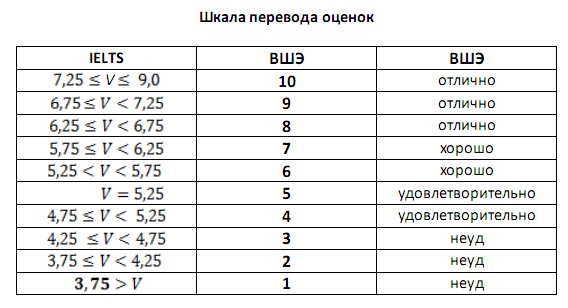 Итог вычисляется по формуле, в которую подставляются оценки по 10-балльной шкале:Оитоговая = 0,5*ОIELTS+ 0,3*Онакопленная1-2+ 0,2*Онакопленная3Итог округляется по арифметическому принципу. Ни одна из оценок блокирующей не является.Содержание дисциплиныСодержание курса подготовки к IELTS полностью соответствует содержанию экзамена:Аудирование (30 минут)Для проверки навыков восприятия речи на слух предлагается аудиозапись, состоящая из 4 частей, а также 40 письменных вопросов для тестирования понимания.Диалог Монолог (на общие темы) Дискуссия Монолог (учебные ситуации) Аудиозапись прослушивается только один раз. Перед этим дается дополнительное время для ознакомления с вопросами. Вопросы могут быть различных видов:множественный выбор заполнение пропущенной информации в предложениизаполнение таблицы и диаграммы. Для ответов на вопросы дается 10 минут. Чтение (60 минут)В этом модуле IELTS предлагается 3 текста с вопросами, расположенные по уровню сложности. Тексты взяты из газет, журналов и книг, из специализированной учебной и научной литературы. Общий объем составляет не более 2750 слов. 40 различных вопросов представляют собой следующие задания:Тесты (множественный выбор) Подбор заголовка Указание необходимого параграфа Заполнение таблицы Вопросы на выбор Да- Нет- Нет информации, Письмо (60 мин)Модуль состоит из 2 частей:Написание отчета на основе графического изображения, графика, диаграммы, таблицы исходя из объема до 150 слов. Написание эссе, с представлением вариантов решения проблемы, приведением аргументов за и против, объемом около 250 слов. Устная речьНа этот модуль отводится 12-14 минут и состоит он из 3 частей:Интервью, где студент отвечает на вопросы о себе, своей семье, увлечениях, работе и т.п. Монолог на определенную тему. Экзаменуемому предлагаются развить тему по нескольким направлениям. Время подготовки: 1 минута, время на монолог: 2 минуты. Дискуссия с экзаменатором, ответы на его вопросы по теме монолога.    Содержанием курса ESP “Mathematics & Science” (английский с элементами профессионального языка) являются научно-популярные тексты и статьи, посвященные математике, а также упражнения и задания, ориентированные на выработку навыков свободного общения в профессиональной сфере. 8 Образовательные технологииВ учебном процессе используется синтез методов преподавания в зависимости от особенности обучения той или иной языковой компетенции. Широко применяются активные и интерактивные формы проведения занятий - ролевые игры, презентации, дискуссии, кейсы. Используется большое количество аутентичных материалов.9 Оценочные средства для текущего контроля и аттестации студентаПо окончании второго курса проверяется  уровень сформированности иноязычной коммуникативной компетенции в академической и профессиональной сферах, в частности:лингвистическая компетенция                            прагматическая компетенциястратегическая компетенциясоциокультурная компетенцияпрофессиональная компетенцияВладение языком по окончании второго курса на уровне ниже, чем 4,75 по шкале IELTS, признается неудовлетворительным и студент считается неаттестованным.10. Учебно-методическое и информационное обеспечение дисциплины10.1 Базовый учебникBrook-Hart, Guy, Jakeman, Vanessa, Complete IELTS, Bands 6.5 – 7.5. Cambridge University Press, 2013.O’Connell, Sue, Focus on IELTS. Pearson, Longman, 2010.Учебник  “Mathematics & Science” .  Авторы: Буренкова О.В., Файфель Р.М.10.2 Дополнительная литература  Cambridge IELTS 8, 9. Practice tests. Cambridge University Press, 2013.Check your vocabulary for IELTS, a workbook for students, Rawdon Wyatt, Peter Collin Publishing, 2012.Cullen, Pauline, Cambridge Vocabulary for IELTS Advanced Band 6.5+ with Answers & Audio CD. Cambridge University Press, 2012.English Vocabulary In Use (Second Edition). Upper-intermediate. Advanced. By M. McCarthy, F. O’Dell. Cambridge University Press,  2006.Headway Academic Skills IELTS Study Skills 1 Student's Book with Oxford English Testing. Oxford University Press, 2013.Hopkins Diane, Cullen Pauline. Cambridge Grammar for IELTS. Cambridge University Press, 2008.IELTS Practice Tests Plus 1-3. Longman, 2001, 2005, 2011.IELTS Visuals: Writing about Graphs, Tables and Diagrams. By Gabi Duigu. Academic English Press, 2001.Improve your IELTS Reading Skills. S. McCarter, N. Whitby. Macmillan, 2007.Moore, J. Common Mistakes at IELTS Advanced. Cambridge University Press, 2007.McCarthy M., O'Dell F. Academic Vocabulary in Use. Cambridge University Press, 2012.Objective IELTS, by Michael Black, Wendy Sharp, intermediate and advanced. Cambridge University Press, 2006.Top Tips for IELTS Academic with Interactive CD-ROM. Cambridge University Press, 2010.10.3 Справочники, словари, энциклопедии, Интернет-ресурсыhttp://corpus.byu.edu/coca/ - Корпус современного американского английского языкаhttp://lingvopro.abbyyonline.com/en   – Электронный словарь ABBYY Lingvo.http://www.macmillandictionary.com/ - Macmillan Dictionary and Thesaurus.http://www.ozdic.com/ - Oxford Collocation Dictionary for Advanced Learners.oald8.oxfordlearnersdictionaries.com– Oxford Advanced Learner’s Dictionary.http://www.math.jussieu.fr/~nekovar/co/en/en.pdf - Jan Nekovar Mathematical English.Paris, 2011.https://www.edx.org/ - Аутентичные онлайн-курсы на английском языке в профессиональной сфере, проводимые университетами мира.https://www.coursera.org/courses - Аутентичные онлайн-курсы на английском языке в профессиональной сфере, проводимые университетами мира.10.5 Программные средстваДля успешного освоения дисциплины, студент использует следующие программные средства: Power Point, http://prezi.com/.10.6 Дистанционная поддержка дисциплиныИнформационно-образовательная среда ЛМС НИУ ВШЭ.11. Материально-техническое обеспечение дисциплины На семинарских занятиях используются аудио- и видеоматериалы, с применением магнитофона, компьютера и проектора.КомпетенцияКод по ФГОС/ НИУДескрипторы – основные признаки освоения (показатели достижения результата)Формы и методы обучения, способствующие формированию и развитию компетенцииОбщекультурная компетенция / Системная компетенцияОК-3, ОК-8, ОК-9, ОК-10 / СК-Б1, Б9- Уметь почти без подготовки делать устные четкие подробные сообщения на общие темы.- Уметь свободно поддержать разговор или дискуссию на общие темы.- Владеть расширенным словарным запасом и достаточными знаниями грамматики (B1+)- Развивать свою точку зрения, подкрепляя ее достаточно распространенными рассуждениями, доводами и примерами.- Написать эссе, в котором доказательства разворачиваются системно, подчеркиваются важные моменты и приводятся детали, подкрепляющие излагаемую точку зрения.- Описывать графики, схемы, процессы, подчеркивая общие закономерности и останавливаясь на деталях.- Понимать во всех подробностях сложные большие тексты на общие темы.- Уметь узнавать различные элементы разговорной речи, смену регистра, и в случае незнания идиоматического выражения или непонимания шутки, не терять главного смысла сообщения.- Понимать разговорную речь в пределах литературной нормы в повседневной, социально-общественной, академической и профессиональной среде, живую и в записи, на знакомые и незнакомые темы, определять точку зрения и отношение к чему-либо говорящего и выявлять содержащуюся в выступлении информацию.- Использование учебников и учебных пособий, соответствующих рекомендациям Департамента по языковой политике Совета Европы, которые отвечают современным требованиям в отношении методических принципов, целей и задач обучения и профессиональной направленности курса. - Применение комбинированных учебно-методических комплексов и программ управления учебной деятельностью, например LMS.- Использование интернет-ресурсов (например, сайтов ted.com, bbc.co.uk и т.д.).- Применение преимущественно коммуникативного метода в сочетании с грамматико-переводным.- Различные виды чтения (сканирующее, поисковое, аналитическое и т.д.);говорение - ответы на вопросы, монологические и диалогические высказывания; письмо  - составление писем, описание данных;аудирование  - понимание общего смысла прослушанного и основных идей.Профессиональная компетенция ПК-14 / ИК-Б2.1_2.6- Владеть терминологией в профессиональной сфере (уметь читать формулы, знать основные математические термины).- Понимать достаточно, чтобы следить за длинным докладом на сложные темы, находящие в рамках собственной деятельности, или смежной сферы.- Понимать и обсуждать несложные аутентичные тексты профессиональной тематики.- Уметь быстро уловить основное содержание статьи профессионального характера и определить ее актуальность, а также решить, стоит ли читать ее подробнее.- Понимать статьи и сообщения, касающиеся актуальных профессиональных или академических проблем, включая точку зрения и мнения авторов, ход рассуждения и выводы.- Выполнять письменный и устный перевод несложных аутентичных текстов профессиональной тематики.- Использование учебно-методических комплексов, включающих помимо учебников и пособий, мультимедийные материалы, интернет-ресурсы и источники из профессиональной сферы (courser.org, khanacademy.org, edx.org).- Чтение аутентичных текстов по выбранной специальности и специализации. - Аудирование – обучение навыкам прослушивания лекций на профессиональные темы.- Перевод и чтение текстов профессиональной тематики с последующим письменным и устным реферированием. №Название разделаВсего часов Аудиторные часыАудиторные часыАудиторные часыСамостоятельная работа№Название разделаВсего часов ЛекцииСеми-нарыПрактические занятияСамостоятельная работа180104761Healthy life642Urban life643Leisure and shopping644Art and culture645Education	646Brain and psychology667History and the past648Technology 889Nature and environment8610Communication 6611Space6412Transport and tourism8613Globalization6414History of mathematics4415Arithmetic4216Algebra4217Geometry4218Applied mathematics42Тип контроляФорма контроля1 год1 год1 год1 годКафедраКафедраКафедраПараметры Параметры Тип контроляФорма контроля123ТекущийКонтрольная работа **Английского языка на факультете экономикиПисьменная работа 60 минут (чтение, аудирование, академическая лексика и грамматика); задания устного экзамена в формате IELTS. ESP: математические термины (диктант), устное реферирование статьи на профессиональные темы.Письменная работа 60 минут (чтение, аудирование, академическая лексика и грамматика); задания устного экзамена в формате IELTS. ESP: математические термины (диктант), устное реферирование статьи на профессиональные темы.ТекущийЭссе**Письменно – написание эссе (250 слов), описание графика (150 слов).Письменно – написание эссе (250 слов), описание графика (150 слов).ТекущийПромежуточныйЗачет*Письменная и устная части 160 минут (чтение, аудирование, говорение, письмо по формату IELTS, 1 задание на лексику ESP).Письменная и устная части 160 минут (чтение, аудирование, говорение, письмо по формату IELTS, 1 задание на лексику ESP).ПромежуточныйЭкзамен*Внешний экзамен IELTSВнешний экзамен IELTSФормы контроляКритерии оценки *Диктант1 ошибка – 1 баллправописание – 0.5 балла (1 снижение за 1 тип ошибки)артикль – 0.5 баллаЭссе **Полнота раскрытия темы – до 10 балловОтсутствие должной организации – до 15 баллов /вступление -5 баллов; параграфы – 5 баллов; связки – 5 баллов; заключение – 5 баллов/Неправильное употребление лексической единицы – 1 баллГрамматическая ошибка – 0,5-1 баллАртикль – 0.5 баллПредлог – 0.5 баллПравописание – 0.5 баллаСмысл неясен – 2 баллаПовторы – 2 баллаСокращения – 0.5 баллаРеферирование статьиОтсутствие вступления или заключения – 3 баллаОтсутствие связок – 2 баллаГрамматическая ошибка – 0,5 баллаЛексическая ошибка – 1 баллАртикль – 0.5 баллаПравописание – 0.5 баллаСмысл предложения неясен – 2 баллаПовторы – 1 баллСокращения и другие стилистические ошибки – 0.5 баллаУстная работа (доклады, ролевые игры, обсуждения, презентации и др.) **Грамматическая ошибка – 1 балл;Лексическая ошибка – 1 балл;Артикль, предлог – 0.5 балла;Произношение – 0.5 баллаСмысл неясен – 2 баллаПолнота раскрытия темы – до 10 балловОтсутствие должной организации – до 20 баллов /вступление -5 баллов; параграфы – 5 баллов; связки – 5 баллов; заключение – 5 баллов/Работа с незнакомым текстом – чтение и перевод (не менее 0.5 стр.)**Ошибка при чтении – 1 баллИскажение смысла – 3 баллаДословный перевод – 2 баллаНезнание активной лексики – 3 балловIELTS scoreIELTS scoreCEFR8-9C2+C2+7,5C2C27,5C1+C1+6,5C1C16,5B2+B2+5,5B2B25,5B1+B1+4,5B1B14,5A2+A2+3A2A2